令和4年9月吉日（公社）愛媛県作業療法士会員　各位	公益社団法人　愛媛県作業療法士会企画調整部（公社）愛媛県作業療法士会　−IT部門部員募集について−平素より（公社）愛媛県作業療法士会の活動にご理解ご協力を賜り感謝申し上げます。さて、当士会では近年のコロナ感染拡大により、on-lineでの研修会・学会の開催及びMicrosoft teams等を活用した会議・連絡等の機会が増加しております。その為、以前にも増してIT機器活用の重要性を感じております。また、多くの会員の皆様に研鑽の機会が得られるよう、オンデマンド配信ができる体制作りも計画しています。それに伴い、基礎となる専門部門（IT部門）の設立を検討しています。そこで、今後も継続して１人でも多くの「学びたい」という意欲のある県士会員のために共に貢献していただける部員を募集することとなりました。つきましては、以下に募集要項を記載いたしますので、ご興味をもたれた方は下記をご参照の上、是非ご応募ください。皆様のご協力をお待ちしております。記1.募集部員　及び　人数愛媛県作業療法士会IT部門部員　　４〜５名2.活動内容１）ITを活用した県士会活動の実施（on-line研修会・学会、SNS等による情報発信　等）２）学会・研修会のオンデマンド配信の準備並びに実施３）「ITを活用した作業療法」の普及に向けたデモ機購入の選定４）ITの活用に向けた勉強会の実施や、研修会の企画　等※ITに興味のある方の積極的なご協力をお待ちしております。あなたのITリテラシーを県士会活動に活かしませんか？3.応募方法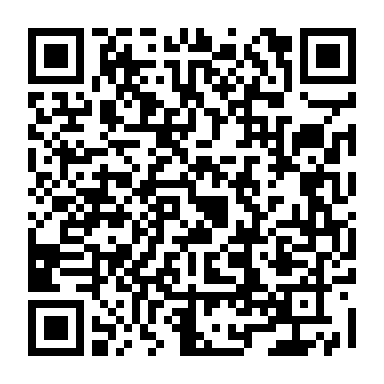 実施内容等をご確認の上、右記QRコードを読み取りGoogleフォームより申し込みをお願いします。4.受付期間2022年10月15日まで＜問い合わせ＞愛媛県作業療法士会　企画調整部　部長　土居　玲香Mail：doi@ehimeot.onmicrosoft.com